                              Общество с Ограниченной Ответственностью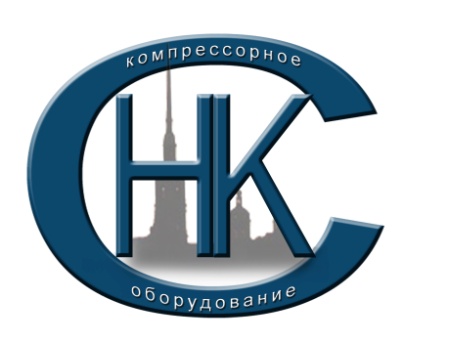                               «Нева Компрессор Сервис»                               Санкт-ПетербургТехническое задание на подбор водоохлаждающего оборудования:      *Заполняется в случае, если требуется гидромодуль197342, Российская Федерация, Санкт-Петербург, Красногвардейский пер., д.23, литер АДИНН 7831000027   КПП 783501001ОАО «БАНК «САНКТ-ПЕТЕРБУРГ» г.Санкт-ПетербургРС 40702810590160000858КС 30101810900000000790БИК 044030790Тел/факс: (812) 655-07-37, 655-07-47, 655-07-57e-mail: info@nevacom.orgwww.nevacom.orgОбласть примененияТребуемая холодопроизводительность, кВт (кКал/час)ХладоносительРасход хладоносителя, м3/часТемпература хладоносителя начальная, 0СТемпература хладоносителя конечная, 0СОхлаждение конденсаторавоздушноеОхлаждение конденсатораводяноеВоздушный конденсаторвстроенныйВоздушный конденсаторвыноснойТемпература окружающего воздуха, 0С (для воздушного охл. конденсатора)Температура охлаждающей воды на входе в конденсатор, 0С (для водяного охл. конденсатора)Эксплуатация круглогодичнаяЭксплуатация период   с ______ по ______Размещениев помещенииРазмещениена улицеНаличие гидромодуляс гидромодулемНаличие гидромодулябез гидромодуляКоличество насосов рабочих/резервных, шт.*                       /Необходимое давление хладоносителя на выходе из чиллера, бар*